Alternative Aussage„Freitexteingabe“ Aufgabe 2: Was könnte die Pflegefachperson aus Ihrer Perspektive antworten, um in dieser Situation gewaltfreies und freiheitsförderliches Handeln zu ermöglichen?Schreiben Sie eine mögliche Antwort der Pflegefachperson in die Sprechblase.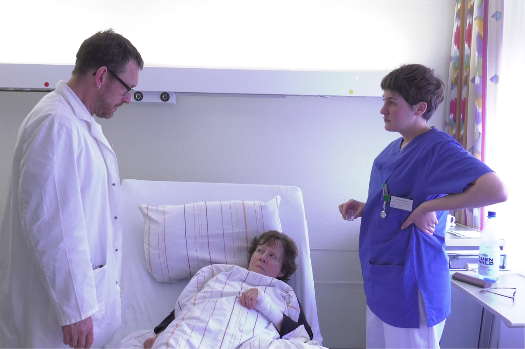 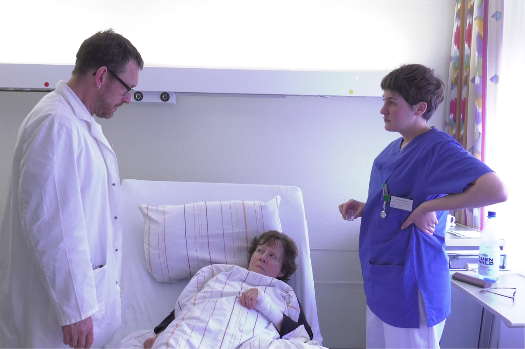 